Подарок детей Солнечного ко Дню пожилого человека!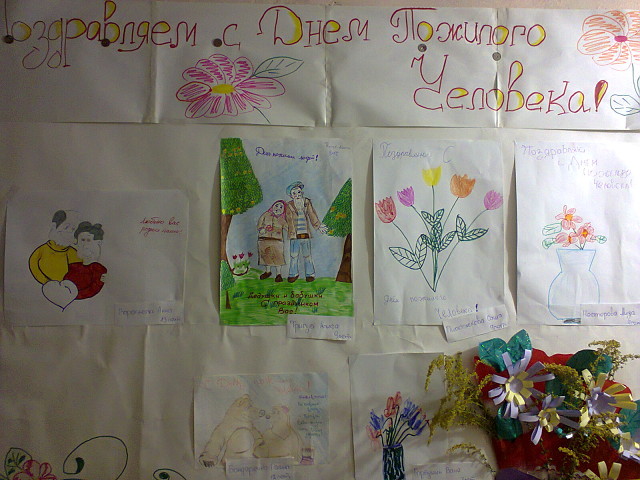 